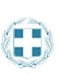 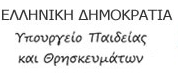 ΘΕΜΑ : «Πρόσκληση εκδήλωσης ενδιαφέροντος σχετικά με την τριήμερη εκδρομή της Έκτης τάξης του 105 ου Δ. Σ. Θεσσαλονίκης στην Αθήνα για επίσκεψη στη Βουλή των Ελλήνων» Ο Διευθυντής του 105ου  Δημ. Σχολείου Θεσσαλονίκης ζητά εκδήλωση ενδιαφέροντος από τουριστικά γραφεία για τη διοργάνωση της τριήμερης εκδρομής της ΣΤ τάξης του σχολείου μας στην Αθήνα, στο πλαίσιο της επίσκεψης στην Βουλή των Ελλήνων. Η εκδρομή θα πραγματοποιηθεί το διάστημα από Παρασκευή 17/02/2023 έως και Κυριακή 19/02/2023 (δύο διανυκτερεύσεις) με αναμενόμενη συμμετοχή 39-40 μαθητών/τριών, άλλων τόσων γονέων/κηδεμόνων/συνοδών και τεσσάρων  (4) συνοδών εκπαιδευτικών. Η μετάβαση από τη Θεσσαλονίκη στην Αθήνα και η επιστροφή από την Αθήνα στη Θεσσαλονίκη μπορεί να γίνει με οποιοδήποτε πρόσφορο μέσο (τουριστικό λεωφορείο, αεροπλάνο, τρένο). Η επίσκεψη θα πραγματοποιηθεί σύμφωνα με ένα ενδεικτικό πρόγραμμα που, μεταξύ άλλων, θα περιλαμβάνει επίσκεψη στη Βουλή των Ελλήνων (προγραμματισμένη για τις 17/02/2023 στις 18:00 μμ), το νέο Μουσείο της Ακρόπολης, το βράχο της Ακρόπολης, επισκέψεις σε μουσεία και χώρους στο ιστορικό κέντρο της Αθήνας, παλιά Βουλή, Ίδρυμα Σταύρου Νιάρχου κλπ. Η προσφορά θα πρέπει να περιέχει και να εξασφαλίζει τα παρακάτω: Υπεύθυνη δήλωση ότι το ταξιδιωτικό πρακτορείο διαθέτει το ειδικό σήμα λειτουργίας, το οποίο πρέπει να βρίσκεται σε ισχύ (κατάθεση με την προσφορά) και βεβαίωση σε ισχύ του ειδικού σήματος λειτουργίας τουριστικού γραφείου από τον Ε.Ο.Τ. Υποχρεωτική Ασφάλιση (αστικής – επαγγελματικής) ευθύνης διοργανωτή, όπως ορίζει η κείμενη νομοθεσία, καθώς και πρόσθετη ασφάλιση για περίπτωση ατυχήματος ή ασθένειας μαθητή ή συνοδού εκπαιδευτικού ή για τους συμμετέχοντες στην εκδρομή του συγκεκριμένου σχολείου. Διασφάλιση ότι το λεωφορείο με το οποίο θα πραγματοποιηθεί η εκδρομή πληροί τις απαιτούμενες από το νόμο προδιαγραφές για τη μεταφορά μαθητών, είναι άριστης κατάστασης και θα είναι διαθέσιμο καθ’ όλη τη διάρκεια της εκδρομής για τις μετακινήσεις των μαθητών/τριών, σύμφωνα με το επισυναπτόμενο πρόγραμμα και με έμπειρο επαγγελματία οδηγό. Συνοδό του γραφείου σε όλη τη διάρκεια της εκδρομής σε 24ωρη βάση. Αναλυτικά το πρόγραμμα των μετακινήσεων και ξεναγήσεων για κάθε ημέρα. Όνομα και κατηγορία καταλύματος με πρωινό, αριθμό δωματίων και κλινών, με τις παρεχόμενες υπηρεσίες. Οι αναγραφόμενες τιμές δεν θα μεταβληθούν για κανένα λόγο και οποιαδήποτε αναπροσαρμογή των τιμών στη μετακίνηση κτλ. θα βαρύνει το πρακτορείο. Κατηγορία καταλύματος - περιοχή : Ξενοδοχείο κατά προτίμηση στο ιστορικό κέντρο της Αθήνας πέντε(5*) ή (4*) αστέρων. Η δε τοποθεσία του θα πρέπει να είναι: α) ασφαλής από άποψη οδικής κυκλοφορίας (με επαρκείς σημάνσεις, σηματοδότες, διαβάσεις) β) ασφαλής ως προς την εγγύτητα της με περιοχές πιθανού κινδύνου εγκληματικότητας, παραβατικότητας και τα λοιπά συναφή. γ) Οι χώροι που θα προταθούν για τη διαμονή, εστίαση και ψυχαγωγία των μαθητών να διαθέτουν νόμιμη άδεια λειτουργίας και να πληρούν τους όρους ασφάλειας και υγιεινής. Υπηρεσίες καταλύματος : Δίκλινα και τρίκλινα δωμάτια για τους μαθητές και τους γονείς τους και μονόκλινα δωμάτια για τους συνοδούς εκπαιδευτικούς. Τα ξενοδοχεία που θα προταθούν να πληρούν όλες τις απαραίτητες προϋποθέσεις για τη σωστή και ασφαλή διαμονή των μαθητών. Τα ξενοδοχεία που θα προταθούν να αναφέρονται ονομαστικά στην προσφορά. Να προσκομιστεί οπωσδήποτε βεβαίωση διαθεσιμότητας δωματίων. Όλα τα δωμάτια να βρίσκονται συγκεντρωμένα στο ίδιο κτήριο. Όλοι οι κοινόχρηστοι χώροι του ξενοδοχείου να είναι στη διάθεση του σχολείου και σε πλήρη λειτουργία κατά τη διαμονή μας. Λοιπές Υπηρεσίες : Δωρεάν ξενάγηση στην Ακρόπολη και το Μουσείο Ακρόπολης από διπλωματούχους ξεναγούς. Η σύμβαση να περιλαμβάνει το συνολικό τελικό κόστος της εκδρομής, την ανάλυσή του και οπωσδήποτε να αναγράφεται χωριστά το κόστος μετακίνησης ανά μαθητή/τρια και συνοδού (με ΦΠΑ) Πριν την εκκίνηση της εκδρομής θα δοθεί ατομική απόδειξη παροχής υπηρεσιών σε κάθε έναν συμμετέχοντα. Την αποδοχή από το πρακτορείο ποινικής ρήτρας σε περίπτωση αθέτησης των όρων του συμβολαίου από τη μεριά του (η κάλυψη θα γίνεται από την τραπεζική εγγύηση του Τουριστικού Γραφείου και το ποσό που καθορίζει το Σχολείο θα πρέπει να είναι το 5πλάσιο του συμφωνηθέντος ποσού). Σε περίπτωση που δε θα πραγματοποιηθεί η εκδρομή στις προβλεπόμενες ημερομηνίες λόγω ανωτέρας βίας (εκλογές κ.λπ.), δε θα έχει καμία επιβάρυνση το Σχολείο και όλα τα χρήματα θα επιστραφούν στους δικαιούχους ή θα εξεταστεί η περίπτωση να πραγματοποιηθεί η εκδρομή σε άλλες ημερομηνίες. Επιστροφή του ποσού συμμετοχής μαθητή στην εκδρομή ,σε περίπτωση που για λόγους ανωτέρας βίας ή ασθένειας ματαιωθεί η συμμετοχή του. Η αποδοχή των όρων της παρούσας πρόσκλησης δεσμεύουν το τουριστικό γραφείο και οι όροι αυτοί υποχρεωτικά πρέπει να αναφέρονται στο ιδιωτικό συμφωνητικό. Οι προσφορές θα πρέπει να κατατεθούν σε κλειστούς φακέλους μέχρι και την Δευτέρα 05-12-2022 και ώρα 12.30π.μ.στο γραφείο της Δ/νσης του 105ου Δημ. Σχολείου Θεσσαλονίκης, ιδιοχείρως ή με ταχυδρομική αποστολή. ΠΡΟΣΟΧΗ: Ο διαγωνισμός δεν είναι μόνο μειοδοτικός. Θα ληφθεί υπόψη όσο το δυνατόν αναλυτική και πιστή περιγραφή των μέσων και των υπηρεσιών (όπως ζητούνται από την προκήρυξη), η εμπειρία των τουριστικών γραφείων σε πολυήμερες σχολικές εκδρομές και οι αξιολογήσεις από το σχολείο μας ή και από άλλα σχολεία που πήγαν εκδρομή με το τουριστικό γραφείο.                                                                                                                                                            Ο ΔΙΕΥΘΥΝΤΗΣ                                                                                                                                                         ΜΠΙΝΤΑΣ ΝΙΚΟΛΑΟΣ